Weekly Calendar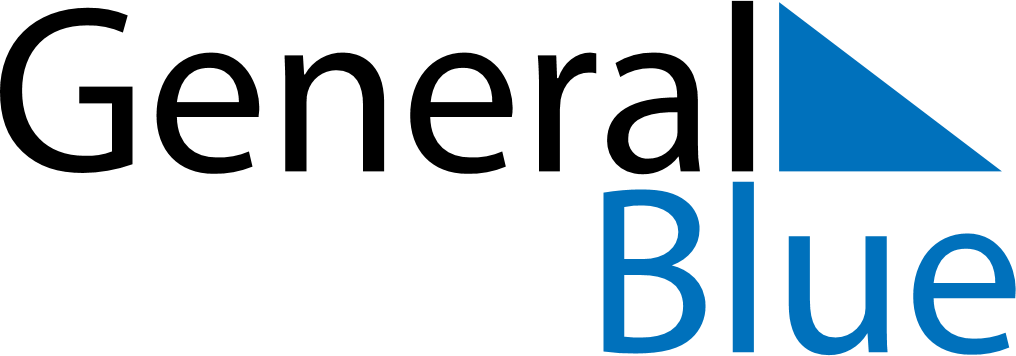 June 14, 2026 - June 20, 2026Weekly CalendarJune 14, 2026 - June 20, 2026SundayJun 14MondayJun 15TuesdayJun 16WednesdayJun 17ThursdayJun 18FridayJun 19SaturdayJun 20MY NOTES